SECCIONES DE LA PROPUESTA1	ANTECEDENTES DE LA PROPUESTA	31.1	IDENTIFICACIÓN DE INSTITUCIÓN BENEFICIARIA E INSTITUCIONES ASOCIADAS Y OTRAS PARTICIPANTES	31.1.1 Institución Beneficiaria	31.1.2 Instituciones Asociadas	31.1.3 Otra Institución participante (opcional)	41.1.4	Director(a) Responsable del Proyecto	41.2	REQUISITOS DE POSTULACIÓN	41.2.1 Macrozona a la que postula	41.2.2	Duración y financiamiento	51.3   IDENTIFICACIÓN DEL EQUIPO DE TRABAJO	62       RESUMEN PRESUPUESTO	72.1    RESUMEN DE PRESUPUESTO (EN MILES DE PESOS)	71	ANTECEDENTES DE LA PROPUESTA1.1	IDENTIFICACIÓN DE INSTITUCIÓN BENEFICIARIA E INSTITUCIONES ASOCIADAS Y OTRAS PARTICIPANTES1.1.1 Institución BeneficiariaANID podrá solicitar información adicional como, por ejemplo, Registro Personería Jurídica, Nombre Notaría, Dirección Notaría, N° folio, y la información correspondiente para confirmar que en su Misión y/o parte de sus objetivos principales, se encuentra el de desarrollar actividades de investigación científica y tecnológica y/o de innovación y experiencia en distintos tópicos relacionados con el desarrollo de la Ciencia, Tecnología, Conocimiento y/o Innovación, así como la acreditación al momento de la postulación en los casos que corresponda.1.1.2 Instituciones Asociadas (*) Por favor, replicar esta tabla por cada institución asociada al proyecto (deben ser al menos 2).1.1.3 Otra Institución participante (opcional)(*) Por favor, replicar esta tabla por cada institución participante del proyecto (las que podrán ser nacionales o extranjeras).1.1.4	Director(a) Responsable del ProyectoEn aquellos casos en que el(la) Representante Legal y el(la) Director(a) Responsable del proyecto sean la misma persona, de igual forma deberá firmar ambos cuadros (punto 1.1.1 y 1.1.4).1.2	REQUISITOS DE POSTULACIÓN1.2.1 Macrozona a la que postulaIndique la macrozona en la cual se implementará el proyecto1.2.2	Duración y financiamiento1.3   IDENTIFICACIÓN DEL EQUIPO DE TRABAJOIndique las personas que participarán en el proyecto y el cargo de acuerdo a las características de este. (*) Por favor, agregar filas por cada persona que prestará servicios como parte del equipo de trabajo del proyecto ya sea en temas administrativos o técnicos.Para efectos de admisibilidad este apartado debe venir firmado por cada integrante del equipo de trabajo, considere que es válido el uso de firma digital. Recuerde que es el/la director(a) responsable el que debe subir la propuesta a la plataforma de postulación.2       RESUMEN PRESUPUESTO 2.1    RESUMEN DE PRESUPUESTO (EN MILES DE PESOS)De acuerdo a lo señalado en el punto 8. de las Bases de Concurso; El financiamiento entregado por ANID a cada proyecto que resulte adjudicado será de un máximo de $160.000.000 (ciento sesenta millones de pesos), el que será entregado en cuotas de acuerdo al respectivo Convenio.Dichos montos deberán ser consignados en la siguiente tabla y ser considerados en el formulario “3. Presupuesto Detalle Excel”.DECLARACIÓN SIMPLE DE DUPLICIDADYo, ingrese nombre completo del o la postulante, Director(a) del proyecto “Ingrese nombre de la propuesta”, postulada al I CONCURSO NODOS PARA LA ACELERACIÓN DE IMPACTO TERRITORIAL DE LA CTCI , correspondiente a la convocatoria 2020 de instrumentos de Capital Social de la Agencia, declaro que la propuesta antes indicada no ha sido y no está siendo financiada por ningún otro fondo del estado y si existiera otra postulación vigente de ser aprobada renunciaré a alguna de ellas al momento de ser notificado de la adjudicación.  ______________________Ingrese y RUT nombre Ingrese lugar, Chile, ingrese día de ingrese mes de 2020ANTECEDENTES DE LA PROPUESTACONVOCATORIA DE LA SUBDIRECCIÓN DE REDES, ESTRATEGIA Y CONOCIMIENTO, AGENCIA NACIONAL DE INVESTIGACIÓN Y DESARROLLO 2020INSTRUMENTO NODOS PARA LA ACELERACIÓN DE IMPACTO TERRITORIAL DE LA CTCI - I CONCURSO AÑO 2020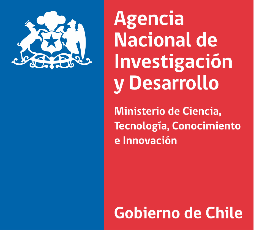 Institución Beneficiaria:Macrozona:Región:Rut:Nombre Representante Legal:Rut:Dirección:Correo electrónico:Teléfono:Personería Jurídica: (Indique de forma completa el N° y fecha del Decreto por el cual se determina la personería jurídica)Firma Representante Legal:Institución Asociada (*):Macrozona:Región:Rut:Nombre Representante Legal:Rut:Dirección:Correo electrónico Teléfono:Institución Asociada (*):Macrozona:Región:Rut:Nombre Representante Legal:Rut:Dirección:Correo electrónico Teléfono:Institución participante (*):Macrozona:Región:Rut:Nombre Representante Legal:Rut:Dirección:Correo electrónico Teléfono:Nombre Completo:Firma:Firma:Teléfono:Firma:Firma:Rut:Firma:Firma:Correo electrónico:Firma:Firma:Dirección para envío de notificación:Firma:Firma:Cargo en la Institución Beneficiaria:Firma:Firma:Duración de la propuesta (meses)(24 meses máximo para ejecución técnica)Hasta 12 meses – Etapa IHasta 12 meses – Etapa 2Total solicitado a ANID ($ - El monto solicitado a ANID por la Institución beneficiaria no podrá superar $160..000.000.-)CARGO/ROLIDENTIFICACIÓNFirmaDirector(a) Responsable de la Propuesta Nombre:Género:Rut:Nombre Institución:Email y teléfono:Nombre:Género:Rut:Nombre Institución:Email y teléfono:Nombre:Género:Rut:Nombre Institución:Email y teléfono:Nombre:Género:Rut:Nombre Institución:Email y teléfono:Nombre:Género:Rut:Nombre Institución:Email y teléfono:ÍtemPecuniarioTotal solicitado a ANID (El monto solicitado a ANID por la Institución beneficiaria no podrá superar M$ 160.000.000.-)$